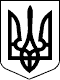 Чергові вибори депутатів Київської міської ради та Київського міського голови 25 жовтня 2015 рокуКИЇВСЬКА МІСЬКА ВИБОРЧА КОМІСІЯ01044, м. Київ, вул. Хрещатик, 36ПОСТАНОВА«10» листопада 2015 року							  	№ 32518 год. 30 хв.Про реєстрацію офіційних спостерігачів До Київської міської виборчої комісії «09» листопада 2015 року надійшло подання Всеукраїнської громадської організації  “Громадянська мережа “ОПОРА”, Громадської організації “Народно-демократична ліга молоді”, Громадської організації “УДАР (Український Демократичний Альянс за Реформи) Віталія Кличка” про реєстрацію офіційних спостерігачів разом із доданими документами. Розглянувши зазначені документи, Київська міська виборча комісія встановила їх відповідність вимогам Закону України «Про місцеві вибори».Враховуючи викладене вище, керуючись пунктом 13 частини 5 статті 25, частинами 1, 4-6, 8 статті 66 Закону України «Про місцеві вибори», Київська міська виборча комісія п о с т а н о в л я є:1.  Зареєструвати офіційних спостерігачів Всеукраїнської громадської організації  “Громадянська мережа “ОПОРА”, Громадської організації “Народно-демократична ліга молоді”, Громадської організації “УДАР (Український Демократичний Альянс за Реформи) Віталія Кличка”, згідно з Додатком.2. Видати зареєстрованим офіційним спостерігачам Всеукраїнської громадської організації  “Громадянська мережа “ОПОРА”, Громадської організації “Народно-демократична ліга молоді”, Громадської організації “УДАР (Український Демократичний Альянс за Реформи) Віталія Кличка” посвідчення за формою, встановленою Центральною виборчою комісією.3. Цю постанову оприлюднити у визначений Київською міською виборчою комісією спосіб.Голова комісії							А.П. СульдінМ.П.